[LA Address]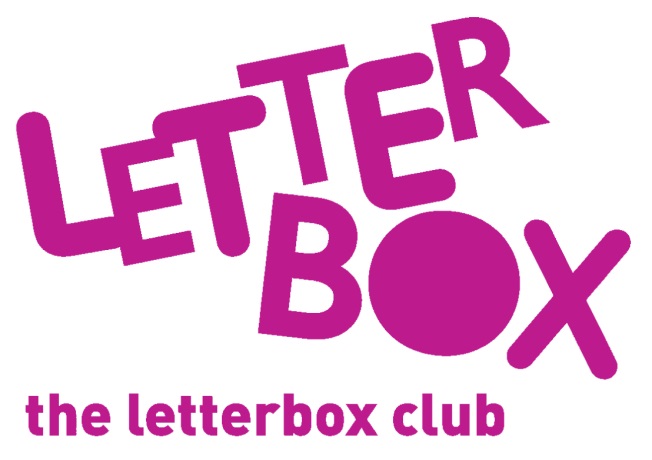 [Street Address][Town/City][County][Postcode]Dear [carer/parent and child],Welcome to the Letterbox Club! We are so happy to have you in the club. Every month over the next six months you’ll get a parcel full of books, games and stationary. 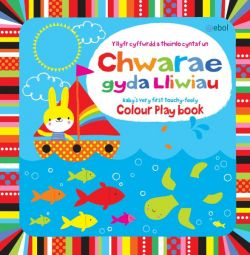 This month we’ve sent you Chwarae gyda Lliwiau and Off to the Park!There’s a postcard and finger puppet in the parcel for you too!From[Local Authority contact]